Курсы педагогических работников МОУ «Горская средняя общеобразовательная школа» школа.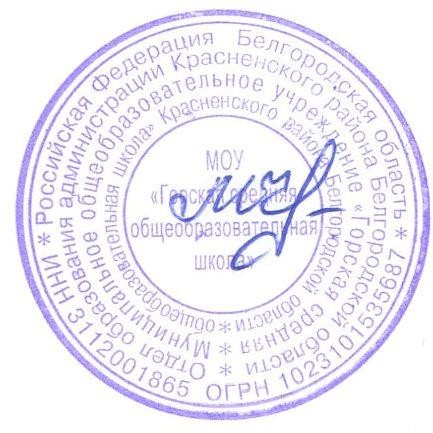 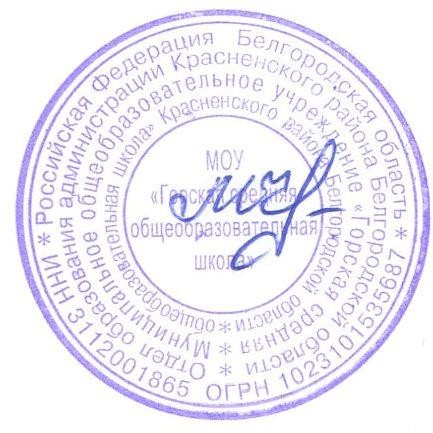 Директор школы	М.Н. Чумачек№ппФИО учителяПредметНаименование курсовОрганизацияКоличество часовСроки прохождения1Тищенко Александр НиколаевичФизика, математикаФормирование естественнонаучной и математической грамотности обучающихся.ОГАУ ДПО «БелИРО»3628.03.22-8.04.221Тищенко Александр НиколаевичФизика, математикаПодготовка экспертов региональной предметной комиссии по проверке    выполнения заданий с развернутым ответом ЕГЭ (физика).ОГАУ ДПО «БелИРО»2225.01.23-27.01.231Тищенко Александр НиколаевичФизика, математикаПреподавание физики в основной и средней школе в соответствии с требованиями ФГОС и предметной Концепцией.ОГАУ ДПО «БелИРО»7223.01.23-17.02.231Тищенко Александр НиколаевичФизика, математикаПедагогика. Методика преподавания математики в условиях реализации обновлённых ФГОС«Региональный центр повышения квалификации»,г. Рязань3620.09.23-24.09.20232Дешевых Елена МихайловнаРусский язык, литератураВведение обновленных ФГОС: нормативные документы, содержание, результатОГАУ ДПО «БелИРО»1630.05.22-10.06.222Дешевых Елена МихайловнаРусский язык, литература Обновление содержания школьного филологического образования в соответствии с ФГОС НОО: теория и практика преподавания русского языка и родных языков народов Российской Федерации (уровень начального общего образования)ОГАУ ДПО «БелИРО»16ноябрь 20222Дешевых Елена МихайловнаРусский язык, литератураРеализация требований обновленных ФГОС ООО, ФГОС СОО в работе учителяОГАУ ДПО «БелИРО»162.05.23-19.05.232Дешевых Елена МихайловнаРусский язык, литератураШкола современного учителя русского языкаФГАОУ ДПО «Академия реализации государственной политики и проф.развития .работников образования Министерства просвещения РФ»10020.09.21-10.12.212Дешевых Елена МихайловнаРусский язык, литератураУчитель русского языка и литературы: преподавание предмета в соответствии с ФГОС ООО и СОО. Профессиональные компетенцииООО «Центр непрерывного образования и инноваций»14415.01.21-15.02.213Пегин Андрей БорисовичФизическая культура, технологияПедагогическая деятельность по физической культуре в средней и старшей школе в условиях реализации ФГОСИнфоурок14428.09.2022-16.10.2022Организация работы с обучающимися с ограниченными возможностями здоровья(ОВЗ) в соответствии ФГОСИнфоурок7207.09.2022-28.09.2022«Педагогическая деятельность по физической культуре  в начальной школе с учётом ФГОС НОО»Инфоурок10812.10.2023-17.10.2023Курс профессиональной переподготовки «Технология: теория и методика преподавания в образовательной организации»Инфоурок54012.10.2023-17.10.20234Воскобойникова Оксана СергеевнаМатематикаМетодика создания урока в системе дистанционного обучения для педагогов общих дисциплин общеобразовательных организаций»ОГАОУ ДПО «БелИРО»1631.10.2022-11.11.20224Воскобойникова Оксана СергеевнаМатематикаОсобенности подготовки к сдаче ОГЭ по математике в условиях реализации ФГОС ООО»ООО «Инфоурок»14415.01.2023-15.02.20234Воскобойникова Оксана СергеевнаМатематикаРеализация требований обновленных ФГОС ООО, ФГОС СОО в работе учителя»ОГАОУ ДПО «БелИРО»3602.05.2023-19.05.20234Воскобойникова Оксана СергеевнаМатематикаРеализация требований обновленных ФГОС НОО, ФГОС ООО в работе учителя»ОГАОУ ДПО «БелИРО»3606.03.2023-17.03.20235Валяева Галина АлексеевнаИстория. обществознаниеШкола современного учителяг.Москва10020.09.202110.12.21Курсы Содержание и методика преподавания истории и обществознания в соответствии с требованиями обновлённых ФГОС ООО и ФГОС СООСанкт-Петербург ЦНОИ72Октябрь 2023 г6Рощупкина Екатерина НиколаевнаУчитель начальных классовФормирование цифровой образовательной среды: электронные образовательные ресурсы, дистанционное обучение, цифровая безопасность (для учителей начальных классов)ОГАОУ ДПО «БелИРО»7204.10.2021-29.10.2021Рощупкина Екатерина НиколаевнаУчитель начальных классовВведение обновленных ФГОС: нормативные документы, содержание, результат»ОГАОУ ДПО «БелИРО»1630.05.2022-10.06.2022Рощупкина Екатерина НиколаевнаУчитель начальных классовРеализация требований обновлённых ФГОС НОО, ФГОС ООО в работе учителяОГАОУ ДПО «БелИРО»3621.03.2022-01.04.2022Рощупкина Екатерина НиколаевнаУчитель начальных классовКомпьютерная грамотность и основы программированияОГАОУ ДПО «БелИРО»7202.09.2021-01.04.2022Рощупкина Екатерина НиколаевнаУчитель начальных классовКомпьютерная грамотность и визуальное программирование: от теории к практикеОГАОУ ДПО «БелИРО»7222.08.2022 – 15.01.20237Вахнина Валентина ЮрьевнаУчитель иностранного языкаПедагогические технологии и конструирование образовательного процесса в условиях реализации ФГОС основного и среднего общего образования АНО ДПО «ПРОФСТАНДАРТ»108 часов19.10.2020-19.11.2020Введение обновленных ФГОС: нормативные документы, содержание, результат»ОГАОУ ДПО «БелИРО»1630.05.2022-10.06.2022Основы преподавания иностранных языков в соответствии с обновлёнными ФГОС.«Центр инновационного образования и воспитания» г. Саратов72Октябрь 2023 гКомпьютерная грамотность и основы программирования ОГАОУ ДПО «БелИРО»7222.08.2022 - 19.02.20238Кокорева Валентина ИвановнаСтарший вожатый Развитие профессиональной компетенции старшего вожатого в рамках профессионального стандарта «Специалист в области воспитания»Центр непрерывного образования72 часа15.01.2021 – 29.01.2021Введение обновленных ФГОС: нормативные документы, содержание, результат»ОГАОУ ДПО «БелИРО»1630.05.2022-10.06.2022Обучение музыки в школе: специфика организвции образовательного процесса по ФГОС НОО и ФГОС ООО от 2021 годаООО»Центр развития педагогики»10817.10.2022 – 07.11.20229Субботина Анна ЛеонидовнаУчитель начальных классовФормирование цифровой образовательной среды: электронные образовательные ресурсы, дистанционное обучение, цифровая безопасность (для учителей начальных классов)ОГАОУ ДПО «БелИРО»7204.10.2021-29.10.2021Реализация требований обновлённых ФГОС НОО, ФГОС ООО в работе учителяОГАОУ ДПО «БелИРО»3629.05.2023-09.06.2023Компьютерная грамотность и основы программированияОГАОУ ДПО «БелИРО»7202.09.2021-01.04.2022Компьютерная грамотность и визуальное программирование: от теории к практикеОГАОУ ДПО «БелИРО»7222.08.2022 – 15.01.202310.Фролова Мария СергеевнаУчитель биологии,химииШкола современного учителя химии: достижения российской науки.г. Москва,ФГАОУ ДПО «Академия реализации государственной политики и проф.развития .работников образования Министерства просвещения РФ»6001.03.2023-17.07.2023Фролова Мария СергеевнаПодготовка экспертов региональной предметной комиссии по проверке выполнения заданий с развернутым ответом ОГЭ (химия)»ОГАОУ ДПО «БелИРО»2220.02.2023-22.02.2023Фролова Мария СергеевнаРеализация требований   обновленных ФГОС ООО, ФГОС СОО в работе учителя. Биология»ОГАОУ ДПО «БелИРО»3602.05.2023-19.05.2023Фролова Мария СергеевнаПодготовка экспертов региональной предметной комиссии по проверке выполнения заданий с развернутым ответом ОГЭ (химия)»ОГАОУ ДПО «БелИРО»2221.02.2022-24.02.2022Фролова Мария СергеевнаВведение обновленных ФГОС: нормативные документы, содержание, результат.ОГАОУ ДПО «БелИРО»1630.05.2022-10.06.2022Фролова Мария СергеевнаСпециальные методики и технологии обучения и воспитания детей с ОВЗ в условиях реализации обновленных ФГОС.г. Санкт-Петербург, отделение дополнительного профессионального образованияОбщество с ограниченной ответственностью «Центр непрерывного образования и инноваций» 7201.12.2022-15.12.2022Фролова Мария СергеевнаРазговоры о важном: система работы классного руководителя (куратора).г. Москва,ФГАОУ ДПО «Академия реализации государственной политики и проф.развития .работников образования Министерства просвещения РФ»5826.10.2022-25.11.2022Фролова Мария СергеевнаСодержание и методики преподавания химии в соответствии с требованиями ФГОС.г. Санкт-Петербург, отделение дополнительного профессионального образованияОбщество с ограниченной ответственностью «Центр непрерывного образования и инноваций»7201.11.2021-15.11.2021Фролова Мария СергеевнаСодержание и методики преподавания биологии в соответствии с требованиями ФГОС.г. Санкт-Петербург, отделение дополнительного профессионального образованияОбщество с ограниченной ответственностью «Центр непрерывного образования и инноваций»7201.11.2021-15.11.2021Фролова Мария СергеевнаСодержание и методики преподавания математики в соответствии с требованиями ФГОС.г. Санкт-Петербург, отделение дополнительного профессионального образованияОбщество с ограниченной ответственностью «Центр непрерывного образования и инноваций»7216.12.2021-30.12.2021Фролова Мария СергеевнаШкола современного учителя биологии.г. Москва,ФГАОУ ДПО «Академия реализации государственной политики и проф.развития .работников образования Министерства просвещения РФ»10020.09.2021-10.12.2021Фролова Мария СергеевнаПодготовка экспертов региональной предметной комиссии по проверке выполнения заданий с развернутым ответом ОГЭ (химия)»ОГАОУ ДПО «БелИРО»2210.03.2021-12.03.2021Фролова Мария СергеевнаИспользование оборудования региональных центров детского технопарка «Кванториум» и центра «Точка роста» для реализации образовательных программ по химии в рамках естественно-научного направления.г. Москва,ФГАОУ ДПО «Академия реализации государственной политики и проф.развития .работников образования Министерства просвещения РФ»3625.05.2021-25.06.2021Куликова Татьяна АлексеевнаУчитель начальных классовРеализация требований обновлённых ФГОС НОО, ФГОС ООО в работе учителяОГАОУ ДПО «БелИРО»3629.05.2023-09.06.2023Компьютерная грамотность и основы программированияОГАОУ ДПО «БелИРО»3602.09.2021-01.04.2022Компьютерная грамотность и визуальное программирование: от теории к практикеОГАОУ ДПО «БелИРО»7222.08.2022 – 15.01.2023Введение обновленных  ФГОС :нормативные документы, содержание, результат.ОГАОУ ДПО «БелИРО»1630.05.22-10.06.22Актуальные педагогические технологии  методика для обучающихся с ОВЗ в начальной школе в условиях реализации ФГОСг. Санкт-Петербург, отделение дополнительного профессионального образованияОбщество с ограниченной ответственностью «Центр непрерывного образования и инноваций»721.11.22-15.11.2022Содержание и методика преподавания изобразительного искусства в соответствии с требованиями ФГОС г. Санкт-Петербург, отделение дополнительного профессионального образованияОбщество с ограниченной ответственностью «Центр непрерывного образования и инноваций»721. 09.21-15.09.202112.Кудрявцева Ольга ВладимировнаСовременные образовательные технологии в организации индивидуального обучения и коррекционно-педагогической деятельности в условиях реализации ФГОС для обучающихся с умственной отсталостью (интеллектуальными нарушениями).г. Санкт-Петербург, отделение дополнительного профессионального образованияОбщество с ограниченной ответственностью «Центр непрерывного образования и инноваций»7201.02.2021-15.02.2021Разговоры о важном: система работы классного руководителя (куратора).г. Москва,ФГАОУ ДПО «Академия реализации государственной политики и проф.развития .работников образования Министерства просвещения РФ»5826.10.2022-25.11.2022Федеральный государственный образовательный стандарт начального общего образования: структура и содержание школьного образования, мониторинг качества образования.г. Санкт-Петербург, отделение дополнительного профессионального образованияОбщество с ограниченной ответственностью «Центр непрерывного образования и инноваций»7201.02.2021-15.02.2021Теория и методика преподавания учебных предметов на ступени начального общего образования в соответствии с обновлённым ФГОС НОО«Центр непрерывного образования и инноваций»72Октябрь 2023 гРазвитие профессиональных компетенций учителя ОРКСЭ общеобразовательной организации в соответствии с профстандартом.г. Санкт-Петербург, отделение дополнительного профессионального образованияОбщество с ограниченной ответственностью «Центр непрерывного образования и инноваций»7201.02.2021-15.02.2021Содержание и методика преподавания математики в соответствии с требованиями ФГОСг. Санкт-Петербург, отделение дополнительного профессионального образованияОбщество с ограниченной ответственностью «Центр непрерывного образования и инноваций»7201.02.2021-15.02.2021Основы логики и визуального программированияОГБУ ДПО «Белгородский информационный фонд»3602.09.2021-01.04.2022Компьютерная грамотность и визуальное программирование: от теории к практикеОГБУ ДПО «Белгородский информационный фонд»7222.08.2022- 15.01.2023Программирование воспитания в общеобразовательных организацияхг. Москва,ФГАОУ ДПО «Академия реализации государственной политики и проф.развития .работников образования Министерства просвещения РФ»3621.11.22-11.12.202213Мишустин Роман ВячеславовичОБЖ, Физическая культураМетодика преподавания предмета ОБЖ в условиях реализации ФГОС.Московский институт профессиональной переподготовки и повышения квалификации педагогов14413.10.2023 – 13.11.2023Педагогическая деятельность по физической культуре в начальной школе в условиях реализации ФГОСМосковский институт профессиональной переподготовки и повышения квалификации педагогов72Октябрь 2023 гПедагогическая деятельность по физической культуре в средней и старшей школе в условиях реализации ФГОС14Вальтер Елена ВасильевнаРусский язык, литература«Содержание и методика преподавания русского языка и литературы в соответствии с требованиями ФГОС»ООО «Центр непрерывного образования и инноваций»7216.03.2022-31.03.2022Заместитель директора«Профессиональная компетентность заместителя директора по учебно-воспитательной работе в общеобразовательной организации в условиях реализации ФГОС»ООО «Центр непрерывного образования и инноваций»7216.03.2022-31.03.202215Панова Софья АлександровнаИстория, обществознание ,география«Школа современного учителя обществознания»г. Москва,ФГАОУ ДПО «Академия реализации государственной политики и проф.развития .работников образования Министерства просвещения РФ»10020.09.2021-10.12.2021«Преподавание географии в условиях обновлённого ФГОС»«Центр инновационного образования и воспитания»72Октябрь 2022 г«Введение обновлённых ФГОС: нормативные документы, содержание результат»ОГАОУ ДПО «БелИРО»16Июнь 2022 г«Школа современного учителя географии»г. Москва,ФГАОУ ДПО «Академия реализации государственной политики и проф.развития .работников образования Министерства просвещения РФ»60Март 2023 г«Особенности организации профильного обучения и предпрофессионального образования в медицинских классах»ОГАОУ ДПО «БелИРО»24Август 2022г«Использование современного учебного оборудования в центрах образования естественно-научной и технологической направленностей «точка роста»г. Москва,ФГАОУ ДПО «Академия реализации государственной политики и проф.развития .работников образования Министерства просвещения РФ»36Июнь 2022г«Преподавание отечественной истории и всемирной истории согласно Федеральному государственному образовательному стандарту» «Центр инновационного образования и воспитания», г. Саратов72Октябрь 2023Заместитель директораДиплом о профессиональной переподготовке. «Руководство и управление образовательной организацией»«Центр инновационного образования и воспитания», г. Саратов955Август 202216Чумачек Марина НиколаевнаУчитель английского языка«Методика преподавания иностранного языка в условиях реализации обновлённых ФГОС»«Региональный центр повышения квалификации»,г. Рязань72Октябрь 2023«Введение обновлённых ФГОС: нормативные документы, содержание результат»ОГАОУ ДПО «БелИРО»16Июнь 2022